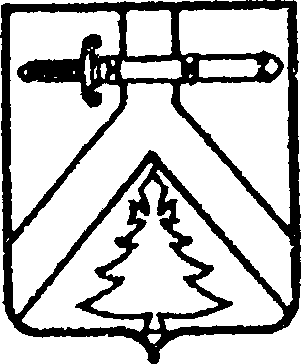 АДМИНИСТРАЦИЯ  КОЧЕРГИНСКОГО   СЕЛЬСОВЕТА   КУРАГИНСКОГО  РАЙОНА                                                                   КРАСНОЯРСКОГО  КРАЯ                                                         ПОСТАНОВЛЕНИЕ27.09.2013                                         с. Кочергино                                           № 27-п Об утверждении графика разработки иутверждения схем теплоснабжения муниципальногообразования Кочергинский сельсоветВ соответствии с постановлением Правительства РФ от 22.02.2012 № 154 «Об утверждении требований к схемам теплоснабжения,  к порядку их разработки и утверждения», Федеральным законом от 27.07.2010 № 190-ФЗ «О теплоснабжении»,  ПОСТАНОВЛЯЮ:1.Утвердить график разработки и утверждения схем теплоснабжения в муниципальном образовании Кочергинский сельсовет.2.Утвердить состав рабочей группы по разработке и утверждению схем теплоснабжения муниципальном образовании Кочергинский сельсовет.           3. Постановление вступает в силу в день, следующий за днём его опубликования в газете «Кочергинский вестник» и разместить на официальном сайте поселения в сети «Интернет».Глава Кочергинского сельсовета                                                       Е.А.МосягинаПриложение к постановлению АдминистрацииКочергинского сельсовета от 27.09.2013 № 27-пГРАФИКразработки иутверждения схем теплоснабжениямуниципального образования Кочергинский сельсовет№ п/пНаименование этапа выполненияДата и сроки проведенияПримечание1Создание рабочей группы до 20.09.20132Принятие постановления главы о разработке схемы теплоснабжения до 20.09.20133Подготовка и размещение уведомления о начале разработки схемы теплоснабжения до 23.09.20134Рассылка запросов и сбор необходимой информации до 07.10.20135Разработка проекта схемы теплоснабжения до 31.10.20136Размещение проекта схемы теплоснабжения в полном объеме (за исключением сведений, составляющих государственную тайну, и электронной модели схем) на официальном сайте. Публикация в установленных официальных источниках опубликования сведений о размещении проекта схемы теплоснабжения на официальном сайте 05.11.20137Проведение публичных слушаний по проекту  схемы теплоснабжения 09.12.20138Утверждение схемы теплоснабжения муниципального образования Кочергинский сельсовет12.12.20139Размещение схемы теплоснабжения в полном объеме (за исключением сведений, составляющих государственную тайну, и электронной модели схемы) на официальном сайте. Публикация в установленных официальных источниках опубликования, сведений о размещении схемы теплоснабжения на официальном сайте23.12.2013